По оси ступенчатого бруса приложены силы F1 и F2 Необходимо построить эпюры продольных сил и нормальных напряжений определить абсолютную деформацию бруса. Принять Е = 2,1 · 105 Мпа. (А2 отличается от А в два раза) Схема 8.Дано: F1= 35 кН; F2 = 40 кН; l1 = 1,6 м; l2= 1,4 м; l3= 1,8 м;  А2=6,0 см2;   Е= 2,1·105 МПа.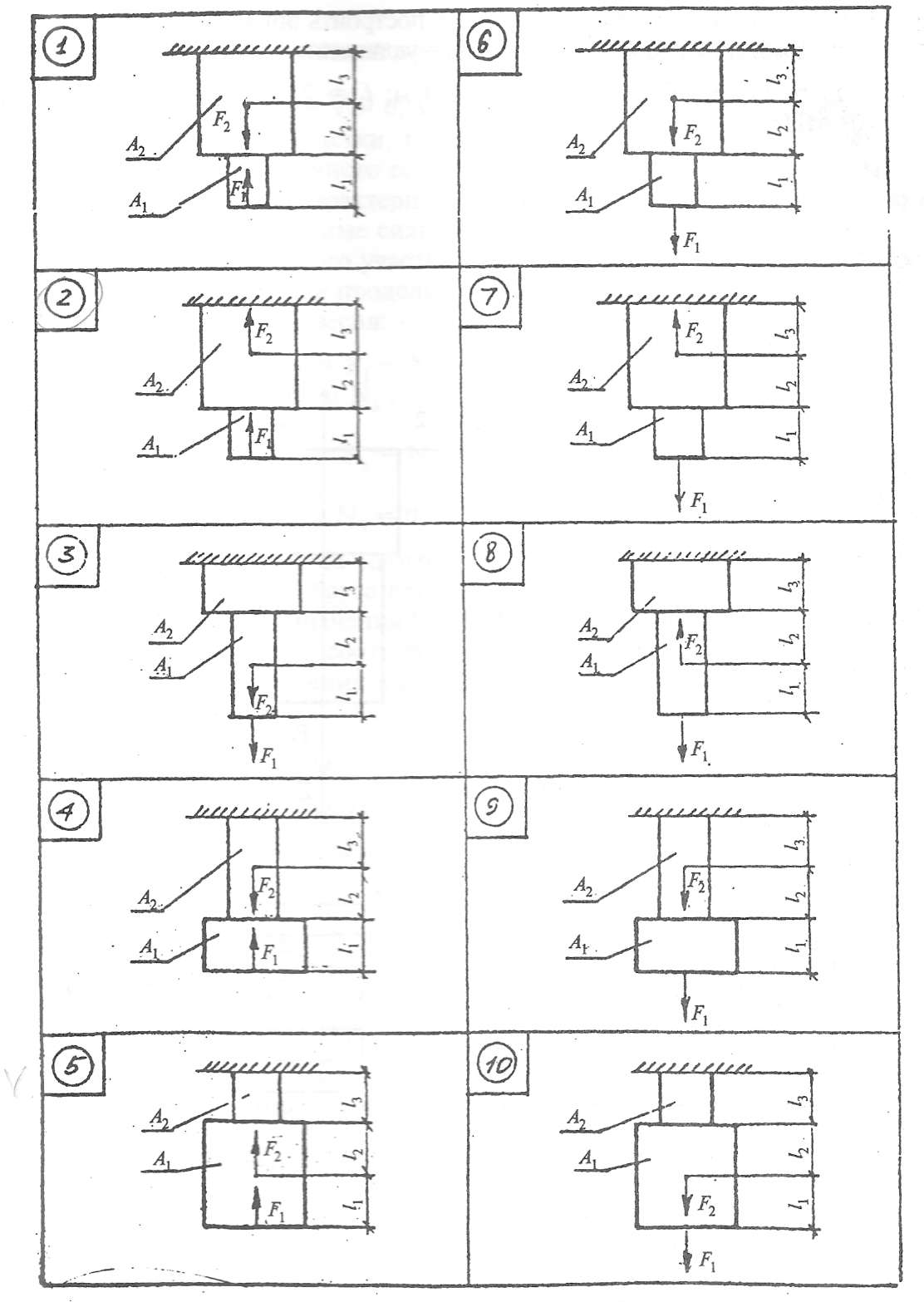 